Памятка по подключению и настройке приложения ZOOMСкачиваем и устанавливаем приложение ZOOM  из Play Market (можно получить у классного руководителя)   или на ПК по ссылке https://zoom.us/support/download.Запускаем приложение и нажимаем кнопку «Войти в конференцию»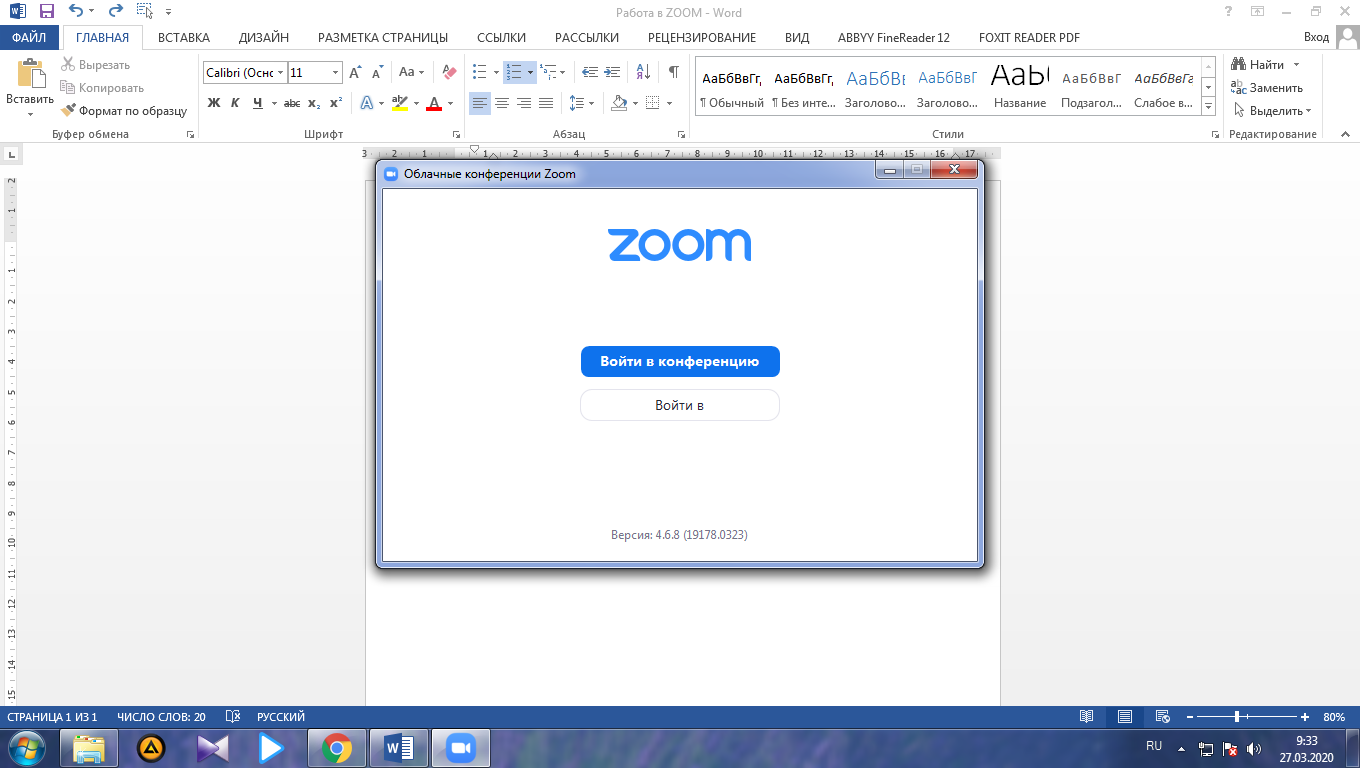 При входе система требует ввести код конференции и пароль (его сообщает классный руководитель)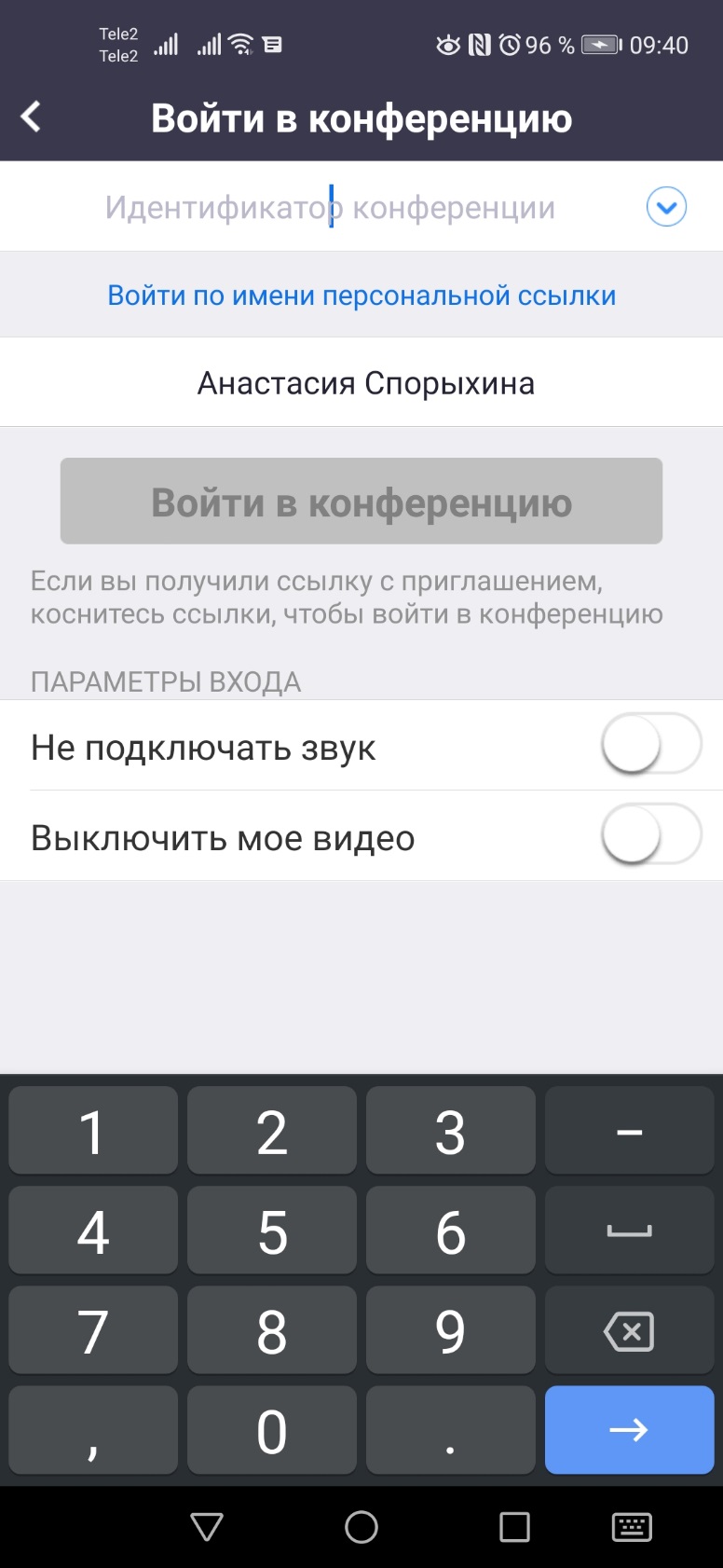 Если вы заходите в приложение со смартфона и возникла проблема подключения звука, то проведите по экрану вправо до листа с настройками звука и нажмите на кнопку «Включить звук» (может потребоваться неоднократное нажатие)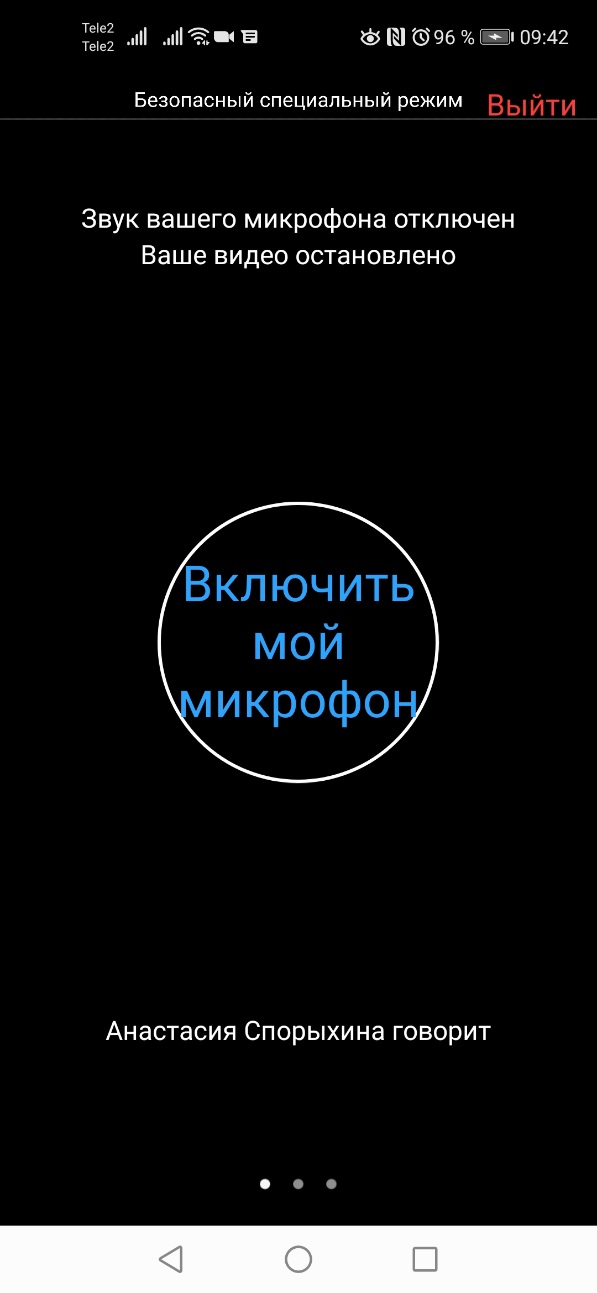 